순천향대학교 서울병원 협력체결 신청 안내안녕하십니까? 순천향대학교 서울병원 진료협력센터입니다.환자 중심의 상호 진료 의뢰-회송을 위하여 본원과 협력체결을 원하시는 경우 아래 서류를 작성하시어 진료협력센터로 보내주시면 절차에 따라 협력체결 진행하겠습니다. 감사합니다.◈ 협력체결 신청 서류항목 ◈ 의료기관개설 신고필증 사본 1부 [필수] 별지 제1호 서식 [필수]  별지 제2호 서식 [필수] (병원급 이상) 필요 시 추가자료 개별 작성◈ 서류 발송 방법(택1) ◈ Fax: 02-798-9830  메일: schrc_seoul@schmc.ac.kr 우편: (우)04401 서울특별시 용산구 대사관로 59 순천향대학교 서울병원 진료협력센터 이명숙 팀장◈ 협력체결 진행절차 ◈1. 서류접수 2. 진료협력 운영위원회 심의 및 체결 승인3. 양 병원장 협약서 서명으로 체결 완료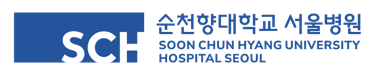 [별지 제1호 서식]협력병원 체결 신청서[별지 제2호 서식]협력병원 조사서1. 의료진 현황 (전체 명단을 기입하되 지면 부족 시 별지 작성 가능)「협력기관간 진료 의뢰-회송 시범사업」참여 신청서※ 상기 정보에 대한 개인정보 수집 및 이용에 동의합니다.본 기관은 순천향대학교부속 서울병원의 진료협력의료기관으로서 「협력기관간 진료 의뢰-회송 시범사업」에 함께 참여 신청합니다.순천향대학교부속 서울병원 진료협력센터TEL : 02-709-9900 / FAX : 02-798-9830◈ 협력병원 혜택▶ 상호진료의뢰 및 진료협력센터시스템(S-refer system) 개방▶ 각종 세미나 및 학술활동 초대▶ 현판 증정▶ VIP 카드발급    * 진찰료･응급의료관리료 면제* 외래･입원 비급여 항목 감면(본인 20%, 배우자 15%)* 종합건강검진 - 스마트기본검진 감면(본인 40%, 배우자 30%)    * 장례식장 이용 시 안치료, 빈소료 10% 감면    * 무료 주차(출차 시 VIP카드 제시)▶ 협력병원장님을 위한 특별일요건강검진(연1~2회 시행)병  원기관종류□ 종합병원  □ 병원           □ 재활전문병원    □ 요양병원□ 의원      □ 한방병원(의원)  □ 치과병원(의원)   □ 기타□ 종합병원  □ 병원           □ 재활전문병원    □ 요양병원□ 의원      □ 한방병원(의원)  □ 치과병원(의원)   □ 기타□ 종합병원  □ 병원           □ 재활전문병원    □ 요양병원□ 의원      □ 한방병원(의원)  □ 치과병원(의원)   □ 기타□ 종합병원  □ 병원           □ 재활전문병원    □ 요양병원□ 의원      □ 한방병원(의원)  □ 치과병원(의원)   □ 기타□ 종합병원  □ 병원           □ 재활전문병원    □ 요양병원□ 의원      □ 한방병원(의원)  □ 치과병원(의원)   □ 기타□ 종합병원  □ 병원           □ 재활전문병원    □ 요양병원□ 의원      □ 한방병원(의원)  □ 치과병원(의원)   □ 기타□ 종합병원  □ 병원           □ 재활전문병원    □ 요양병원□ 의원      □ 한방병원(의원)  □ 치과병원(의원)   □ 기타□ 종합병원  □ 병원           □ 재활전문병원    □ 요양병원□ 의원      □ 한방병원(의원)  □ 치과병원(의원)   □ 기타□ 종합병원  □ 병원           □ 재활전문병원    □ 요양병원□ 의원      □ 한방병원(의원)  □ 치과병원(의원)   □ 기타□ 종합병원  □ 병원           □ 재활전문병원    □ 요양병원□ 의원      □ 한방병원(의원)  □ 치과병원(의원)   □ 기타병  원기관명칭요양기관번호요양기관번호요양기관번호요양기관번호병  원주    소병  원대표전화팩스번호팩스번호팩스번호팩스번호병  원홈페이지병  원개원일자병상수병상수병상수병상수의사수의사수병  원진료과목대표자※개인정보는 본인 확인 및 VIP카드제작 목적으로만사용합니다.성    명출신학교/졸업년도출신학교/졸업년도출신학교/졸업년도출신학교/졸업년도///대표자※개인정보는 본인 확인 및 VIP카드제작 목적으로만사용합니다.주민등록번호---전공분야전공분야전공분야전공분야대표자※개인정보는 본인 확인 및 VIP카드제작 목적으로만사용합니다.면허번호이메일주소이메일주소이메일주소이메일주소대표자※개인정보는 본인 확인 및 VIP카드제작 목적으로만사용합니다.휴대폰번호대표자※개인정보는 본인 확인 및 VIP카드제작 목적으로만사용합니다.휴대폰번호※ SMS 문자서비스 수신에 동의하십니까? ( □ 예  /  □ 아니오)※ SMS 문자서비스 수신에 동의하십니까? ( □ 예  /  □ 아니오)※ SMS 문자서비스 수신에 동의하십니까? ( □ 예  /  □ 아니오)※ SMS 문자서비스 수신에 동의하십니까? ( □ 예  /  □ 아니오)※ SMS 문자서비스 수신에 동의하십니까? ( □ 예  /  □ 아니오)※ SMS 문자서비스 수신에 동의하십니까? ( □ 예  /  □ 아니오)※ SMS 문자서비스 수신에 동의하십니까? ( □ 예  /  □ 아니오)※ SMS 문자서비스 수신에 동의하십니까? ( □ 예  /  □ 아니오)※ SMS 문자서비스 수신에 동의하십니까? ( □ 예  /  □ 아니오)※ SMS 문자서비스 수신에 동의하십니까? ( □ 예  /  □ 아니오)｢중앙의료원 협력병원 체결 규정｣에 의거하여 협력병원 체결을 신청합니다.20      년       월       일                                        의료기관   대표         	 	 (서명)순천향대학교 부속 서울병원장 귀하｢중앙의료원 협력병원 체결 규정｣에 의거하여 협력병원 체결을 신청합니다.20      년       월       일                                        의료기관   대표         	 	 (서명)순천향대학교 부속 서울병원장 귀하｢중앙의료원 협력병원 체결 규정｣에 의거하여 협력병원 체결을 신청합니다.20      년       월       일                                        의료기관   대표         	 	 (서명)순천향대학교 부속 서울병원장 귀하｢중앙의료원 협력병원 체결 규정｣에 의거하여 협력병원 체결을 신청합니다.20      년       월       일                                        의료기관   대표         	 	 (서명)순천향대학교 부속 서울병원장 귀하｢중앙의료원 협력병원 체결 규정｣에 의거하여 협력병원 체결을 신청합니다.20      년       월       일                                        의료기관   대표         	 	 (서명)순천향대학교 부속 서울병원장 귀하｢중앙의료원 협력병원 체결 규정｣에 의거하여 협력병원 체결을 신청합니다.20      년       월       일                                        의료기관   대표         	 	 (서명)순천향대학교 부속 서울병원장 귀하｢중앙의료원 협력병원 체결 규정｣에 의거하여 협력병원 체결을 신청합니다.20      년       월       일                                        의료기관   대표         	 	 (서명)순천향대학교 부속 서울병원장 귀하｢중앙의료원 협력병원 체결 규정｣에 의거하여 협력병원 체결을 신청합니다.20      년       월       일                                        의료기관   대표         	 	 (서명)순천향대학교 부속 서울병원장 귀하｢중앙의료원 협력병원 체결 규정｣에 의거하여 협력병원 체결을 신청합니다.20      년       월       일                                        의료기관   대표         	 	 (서명)순천향대학교 부속 서울병원장 귀하｢중앙의료원 협력병원 체결 규정｣에 의거하여 협력병원 체결을 신청합니다.20      년       월       일                                        의료기관   대표         	 	 (서명)순천향대학교 부속 서울병원장 귀하｢중앙의료원 협력병원 체결 규정｣에 의거하여 협력병원 체결을 신청합니다.20      년       월       일                                        의료기관   대표         	 	 (서명)순천향대학교 부속 서울병원장 귀하｢중앙의료원 협력병원 체결 규정｣에 의거하여 협력병원 체결을 신청합니다.20      년       월       일                                        의료기관   대표         	 	 (서명)순천향대학교 부속 서울병원장 귀하No.의사명면허번호진료과출신학교연락처(핸드폰)이메일12345678910요양기관명요양기관기호소재지(주소)대표원장명전공과대표원장명면허번호담당부서담당자연락처(휴대폰)FAX 신청일 : 20 20년월일 신청자 : (대표자)(서명)(서명) 신청자 : (대표자)